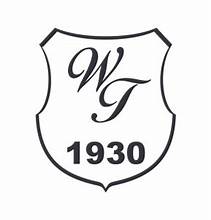 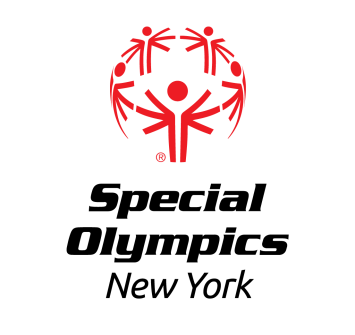 LOCATION:  	Western Turnpike Golf Course		2350 Western Ave		Guilderland, NY 12084REGISTRATION: This event offers competition for athletes that have been training in Alternate Shot and Individual Stroke Play. This event will provide the use of a golf cart; however, participants should be prepared to share the cart with another delegate.In order to register for this event, each training club must have a current roster and medical and consents on file with the Regional Office. Please contact Erik Kromer at ekromer@nyso.org (518) 388-0790 ext. 8132 if needed.Registration forms for athletes, partners and coaches must be submitted no later than Friday, August 9th, 2024 to Erik Kromer by fax at (518) 612-4060 or email at ekromer@nyso.org. All registered athletes must have a current medical, consent, and COVID paperwork, all partners (alt shot participants) must be registered class A volunteers or registered SONY partners, and all registered coaches must be certified Special Olympics Coaches.REGIONS: All Regions and Training Clubs are invited to participate, with priority to Capital District and North Country Training Clubs.AWARDS: Athletes will be awarded medals or ribbons, depending upon place.CONCESSIONS: NO FOOD will be provided. Western Turnpike will have food available for purchase. EVENT SCHEDULE: (subject to change)**Putting green and driving range will be available prior to play**11:45-12:30pm---Athlete Registration and Volunteer Registration12:35 pm---Opening Ceremonies12:40pm—Coaches Meeting1:00 pm—Competition     Following tee times at 9-minute intervals (as per course rules)Awards at conclusion of Event